Klasa 1bJęzyk angielski 23.03.2020Chciałabym, aby tym razem dzieci poćwiczyły pisownię cyfr od 1-10. Przypominam:ONE – jeden, TWO – dwa, THREE – trzy, FOUR – cztery, FIVE – pięćSIX- cześć, SEVEN – siedem, EIGHT – osiem, NINE – dziewięć, TEN – dziesięćKrok 1. Polecam, aby dzieci pobawiły się na poniższych aplikacjach:- www.learningapps.org/1063672, ploecenie: find the pairs – znajdź pary- www.learningapps.org/721368 (numbers 1-10)Krok 2.Proszę o wydrukowanie kopii zadania dostępnej na stronie szkoły i odrobienie zadań.Policz i napisz cyfry słownie po angielsku, wklej do zeszytu.Material taken from www.seastar.home.pl/karty_pracy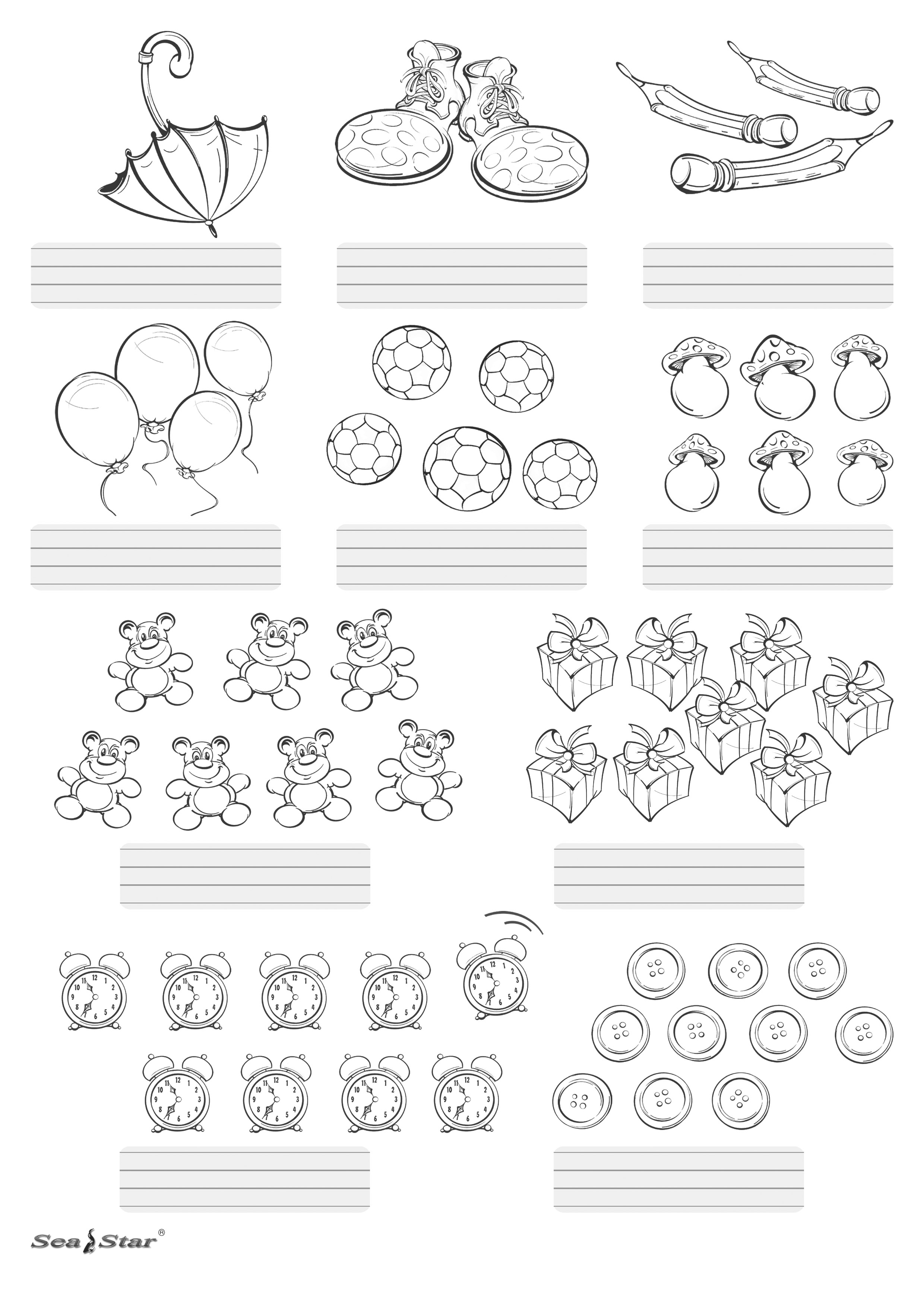 